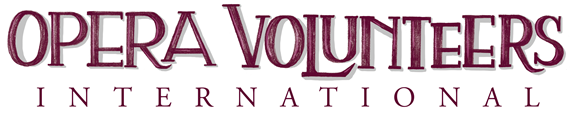 PARTNERS IN EXCELLENCE AWARDOpera Volunteers International recognizes and honors individuals and groups in several categories: Individuals who have given extraordinary volunteer service to opera in their communities, Groups that have completed an important project, Groups that are observing an important milestone or anniversary. Member groups in good standing may nominate one candidate annually, but awards are given only once to any one individual. Award includes: OVI Partners in Excellence Pin Certificate suitable for framing Necessary Documentation Partners in Excellence Nomination Form, including Summary of Nominee Qualifications Letters of Recommendation, as described on the Nomination Form Photograph of nominee (head shot, high res) Other supporting material may be included.  We regret these will not be returned. Local publication information, including a contact name and email address.  Be sure your group’s membership in OVI is current before submitting a nomination. PARTNERS IN EXCELLENCE AWARD2022 NOMINATION FORMNominee ___________________________________________________________Address ___________________________________________________________City ______________________________________________________________ State/Province _________Zip/Postal Code____________Telephone _______________________E-mail ____________________________ OVI Member Group__________________________________________________Primary Contact________________________________________________Address _____________________________________________________City ______________________State/Province _____Zip/Postal Code_____Phone _____________________E-mail _____________________________Summary of Nominee QualificationsPlease attach a separate page explaining the Nominee’s qualifications in 250 words or fewer.Letters of RecommendationTwo additional letters of recommendation are required from senior, appropriate, involved persons who are familiar with the person or organization being nominated.  Examples might include volunteer group president, opera company senior management or company board leadership, persons in educational or community leadership positions. Signature __________________________________________________________ Date __________________________________________Submit by February 1, 2022 March 1, 2022Mail or email to:Opera Volunteers InternationalSarajane King
7000 Knoll Road Cincinnati, OH 45237 kingrmax@earthlink.netNOMINATION INFORMATIONName of Candidate__________________________________________________
Activities for which the candidate(s) are being honored:
1. 2.
3.
4.
5.
Any additional thoughts on the candidate's qualifications. OVI Group Sponsor__________________________________________________ Nomination forms are due February 1, 2022  March 1, 2022OVI would like to help you spread the word about your project.  To whom should we send a brief press release?YOUR ORGANIZATION’S PUBLICITY CHAIR __________________________________EMAIL_____________________________________________________________________OrNAME OF PUBLICATION_______________________________________________________ EMAIL_______________________________________________________________________ADDRESS OF PUBLICATION___________________________________________________ NAME OF CONTACT PERSON AT PUBLICATION_________________________________ EMAIL ADDRESS OF CONTACT PERSON AT PUBLICATION_______________________ TELEPHONE NUMBER OF CONTACT PERSON AT PUBLICATION___________________ Nomination forms are due February 1,  March 1, 2022